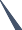 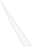 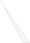 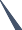 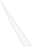 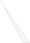 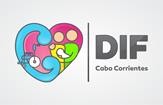 SISTEMA PARA EL DESARROLLO INTEGRAL DE LA FAMILIA DEL MUNICIPIO DE CABO CORRIENTES, JALISCOPROGRAMA OPERATIVO OCTUBRE – DICIEMBRE 2021DIRECCION GENERALObjetivos y alcances:Atender a la población vulnerable del Municipio de Cabo Corrientes, Jalisco, haciendo uso de los programas y apoyos asistenciales tanto de los sistemas DIF Nacional y Estatal, así como de los organismos descentralizados y asociaciones civiles.Misión:	Ser un organismo de asistencia social, con un recursos humanos basados en el respeto y amor  al prójimo; procurando siempre el bienestar de los grupos sociales vulnerables, siempre caracterizados por la calidad y calidez en la atenciónVisión: 	Ser una Institución que haga de la Asistencia Social una herramienta de inclusión mediante la ejecución de programas sociales en beneficio de los grupos más vulnerables, teniendo como ejes la prevención, el profesionalismo y la corresponsabilidad social, logrando minimizar las causas y efectos de la pobreza, marginación y desintegración familiar.DATOS DE CONTACTOHORARIO DE ATENCIÓN: 09:00 A.M. A 16:00 P.M.Dirección GeneralDirectora GeneralC. Celeste Lorenzo LorenzoCorreo electrónico:		cabocorrientes@difjalisco.gob.mxDirección:	                   1º de Abril No. 25, El Tuito, Cabo Corrientes, Jal. Col. Centro. C.P. 48400Teléfono:			322 2690130Presidencia:Presidenta Honorifica:C. María Isabel Silva GrijalvaCorreo electrónico:		cabocorrientes@difjalisco.gob.mxDirección:	1º de Abril No. 25, El Tuito, Cabo Corrientes, Jal. Col. Centro. C.P. 48400Teléfono:			322 2690130TRABAJO SOCIALHORARIO DE ATENCIÓN: 09:00 A.M. A 16:00 P.M. Tel. 322 (2690 130)LIC. EN TRABAJO SOCIAL MARTHA GABRIELA SANDOVAL GONZALEZ ENCARGADA DEL ÁREA DE TRABAJO SOCIALsandoval_150184@hotmail.comCORREO OFICIAL DEL DIFcabocorrientes@difjalisco.gob.mxINTRODUCCIÓNTrabajo Social brinda atención a toda persona en estado de necesidad, desprotección o desventaja física, y mental, atreves de la orientación y gestión de apoyos asistenciales buscando la solución a su problemática, contribuyendo a mejorar la calidad de vida del usuario y su familia con la finalidad de que a futuro puedan enfrentar por si mismas las distintas problemáticas que se les puedan presentar.MISIÓNEl área de Trabajo Social se enfoca en dar atención y seguimiento de forma profesional a todos aquellos usuarios que estén atravesando por alguna problemática médica, alimenticia o económica. Así como los que son víctimas de violencia intrafamiliar y cualquier que se encuentre en estado de vulnerabilidadVISIÓNBrindar atención a toda persona en estado de necesidad, desprotección o desventaja física, y mental, atreves de la orientación y gestión de apoyos asistenciales buscando la solución a su problemática, contribuyendo a mejorar la calidad de vida del usuario y su familia con la finalidad de que a futuro puedan enfrentar por si mismas las distintas problemáticas que se les puedan presentar.OBJETIVOS Y ALCANCESContribuir a la promoción de una sociedad equitativa e incluyendo que garantice el respeto a la diversidad social y sus derechos, mediante la inclusión y la mejora de las condiciones de las personas o familias en condición de vulnerabilidad transitoria o permanente como grupos prioritarios del Municipio de Cabo Corrientes.METASIntegrar expediente en alguna situación específica (Casos).Dar el acompañamiento a los casos junto con el área de Jurídico.Dar seguimiento a los beneficiarios con algún tipo de apoyo.Realiza visitas domiciliarias cuando se requiera.Canalizar caso según sea necesario.SERVICIOS DE TRABAJO SOCIALCartas de descuento para transporte terrestre y médicos especialistasTramite y entrega de credencial de discapacitado y gafetteEntrega de apoyo en comodato (implemento de rehabilitación)Canalización a centro de rehabilitación para adictosPromoción y aplicación de programas asistenciales que se gestionan en DIF JaliscoACTIVIDADES A REALIZARSE EN LOS MESES DE OCTUBRE – DICIEMBRE 2021 EN EL ÁREA DE TRABAJO SOCIALAPOYOS OTORGADOS DURANTE LOS MESES DE OCTUBRE - DICIEMBRE DEL 2021 POR EL SMDIF EN EL ÁREA DE TRABAJO SOCIALANEXOS DE DIVERSOS GASTOS DURANTE LOS MESES DE OCTUBRE – DICIEMBRE DEL 2021Constantemente DIF Jalisco, convoca al personal encargado del área de Trabajo Social a diversos talleres, foros y capacitaciones en sus instalaciones ubicadas en Av. Alcalde N°1220, Col. Miraflores, C.P. 44270 Guadalajara, Jalisco, México.PROGRAMA DE ASISTENCIA SOCIAL ALIMENTARIA A PERSONAS DE ATENCION PRIORITARIA (PAAP)Introducción:             En el Programa de Asistencia Social Alimentaria a Personas de Atención Prioritaria (PAAP), se busca  favorecer el acceso y consumo de alimentos nutritivos e inocuos de las personas de atención prioritaria, a través de la entrega de alimentos con criterios de calidad nutricia, acompañados de acciones de orientación y educación alimentaria, aseguramiento de la calidad, para complementar su dieta en contribución al ejercicio del derecho a la alimentación, cumpliendo con las Reglas de Operación del Programa PAAP ante el Sistema Estatal DIF. Objetivos y alcances:             Atender prioritariamente con dotaciones alimentarias a las personas con discapacidad, adultos mayores, niñas y niños de 2 a 5 años 11 meses no escolarizados, así como personas que por su condición de vulnerabilidad se encuentren en situación de carencia alimentaria o desnutrición.             Promover la integración de una alimentación correcta conforme a lo establecido en la EIASADC 2021, a través de acciones formativas y participativas con perspectiva familiar, comunitaria, de género y regional, a fin de empoderar a los beneficiarios de los programas para la toma de decisiones saludables.             Cumplir con la comprobación de las dotaciones alimentarias al Sistema Estatal DIF, por medio de las litas de firmas y demás papelería solicitada, así como con los mecanismos de corresponsabilidad en tiempo y forma. Misión:              Administrar de forma correcta e imparcial los recursos alimentarios recibidos, comprobarlos a tiempo, resguardarlos y distribuirlos de forma eficiente a los beneficiarios, priorizando la calidez, la inclusión y la atención oportuna. Visión:           Ser Sistema Municipal DIF líder en el programa ante el Sistema Estatal DIF, eficiente, creativo y comprometido en ayudar a las personas que lo soliciten. ACTIVIDADES A REALIZAR Realizar levantamiento de EFFIAS, en el mes de octubre al 20% de los beneficiaros del padrón, para analizar las mejoras después de recibir las dotaciones alimentarias en el periodo de octubre a diciembre. Realizar las entregas de las dotaciones alimentarias mes con mes de octubre a diciembre. Enviar listas de firmas de entrega, cedulas de evaluación al instructor, listas de espera, evidencias fotográficas a la coordinación del programa en DIF Jalisco. Asistir a DIF JALISCO en el mes Octubre a capacitación para el levantamiento del padrón 2022.Realizar las evaluaciones finales al 10% de los beneficiarios en el mes de noviembre, para analizar el aprendizaje adquirido con las pláticas de orientación alimentaria. Realizar el levantamiento del padrón de beneficiarios PAAP 2022, en los meses de noviembre y diciembre. Asistir a DIF JALISCO en los meses de noviembre y diciembre para el proceso de validación de padrón 2022 y finalización del padrón 2021. Entrega de la 2da etapa del proyecto de cuotas de recuperación de fruta y verdura fresca. Enviar comprobación de la entrega del proyecto de cuotas de recuperación de fruta y verdura fresca a DIF Jalisco.Indicadores de desempeño:Son los instrumentos que muestran la cuantitativa sobre los resultados obtenidos, en este caso son las listas de firmas de entregas, donde se observa la cantidad de beneficiarios que asistieron a recoger su despensa, así como las cedulas de evaluación al instructor para evaluar lo comprendido en las pláticas de orientación nutricional. PROGRAMA DE DESAYUNOS ESCOLARES PARA EL CICLO 2020-2021METAS: 1.- 30. Acta de Acuerdos Para el levantamiento de Padrón 2021-20222.- Dar a conocer las reglas de operación a los directores de cada escuela del municipio sobre la operación del programa de desayunos escolares3.-Vigilar el control y uso de las cocinas Menutre en la localidad del tuito Primaria Josefina Castillo y villa del mar Primaria Lázaro Cárdenas del RioDeberá de asarse un inventario del equipo al inicio y al término del ciclo escolar, en casos de presentar faltantes de equipo de cocina estos de verán de ser repuesto en ella medida de sus posibilidades por el comité de padres de familia4.-Levantar padrón de 1345 Alumnos del ciclo escolar 2021-2022 EL 100 %5.-Elavorar actas de comités de contraloría social en 13% Planteles de educación básica del municipio con los padres de familia de cada uno de los planteles para llevar a cabo las actividades de la contraloría social. 7.-1345 entregar desayunos en la modalidad de calientes y fríos de los meses de octubre, noviembre, diciembre.OBJETIVO: Brindar asistencia social alimentaria a la población escolar vulnerable que representen una mala nutrición o estén en riesgo de desarrollarla mediante la entrega de desayunos escolares.                                                          .-PROGRAMA DE MEJORA DE CALIDAD DE VIDA DE LOS CIUDADANOS EN SITUACION DE VULNERABILIDADPROGRAMA DE ALIMENTACION Y NUTRICIONOBJETIVO: Brindar asistencia social alimentaria a la población escolar vulnerable que representen una mala nutrición o estén en riesgo de desarrollarla mediante la entrega de desayunos escolares.UNIDAD BASICA DE REHABILITACIONUNIDAD BASICA DE REHABILITACION “PROF. JUAN GARCIA MICHEL”Teléfono: 2690130Responsable del Programa: ANABEL PLACITO GORDIAN  Email: cabocorrientes@difjalisco.gob.mx Domicilio: Primero de Abril # 10 Col. CentroTeléfonos: 2690130 Objetivo:	Brindar apoyos y servicios de rehabilitación integral (Física) a personas con discapacidad o en riesgo de padecerla, para su atención e inclusión social y bienestar general. 	También se cuenta con el APOYO en servicio de transporte mediante la utilización de una línea de autobuses flecha amarilla donde ofrecemos descuentos desde el 25% hasta 50% casos especiales un 100%, con el cual se apoya a personas con necesidades de consulta o atención médica en las ciudades de Guadalajara y Puerto Vallarta, trasladándolos a diferentes instituciones de diagnóstico y atención médica u hospitales Civiles.Periodicidad de aplicación: Martes y Jueves, de 9:00 a.m. a 3:00 p.m.Lugar o área de aplicación: oficinas DIF, 1 de abril No.10 entre Matamoros y Aldama, colonia Centro, Cabo Corrientes, Jalisco.DESARROLLO COMUNITARIOPSICOLOGIACENTRO ASISTENCIAL PARA EL DESARROLLO INFANTILCADI “APRENDAMOS JUGANDO”MISIÓN:Continuar el proceso de enseñanza aprendizaje a través de retos, un grado de complejidad mayor a la que los alumnos tienen de conocimientos previos, fomentando los tres puntos clave de trabajo: reflexión, análisis y observación es un trabajo conjunto, alumnos, maestros y padres de familia, por lo que se requiere que la comunicación sea continua, constante y precisaVISIÓN:El CADI “Aprendamos jugando” tiene la visión de favorecer el desarrollo integral de los alumnos, a través del trabajo dinámico y competitivo, respetando el ritmo de aprendizaje de cada uno de ellos, permitiendo que los niños sean reflexivos, analíticos y observadores sin desatender sus necesidades.La base de este trabajo se verá reflejado en el compromiso que las educadoras adquieran para el logro de este proyecto, capacitándose constantemente, promoviendo nuevas formas de trabajo que permitan al alumno enriquecerse, tanto de las estrategias como entre ellos mismos. MESACTIVIDADOBJETIVORESPONSABLEOCTUBREAtención al beneficiario en el área de Trabajo Social, y realizar trabajosadministrativosOfrecer un buen servicio en tiempo y forma a quien lo requiera.TRABAJO SOCIALNOVIEMBREAtención al beneficiario en el área de Trabajo Social, yrealizar trabajos administrativosOfrecer un buen servicio en tiempo y forma a quien lo requiera.TRABAJO SOCIALDICIEMBREAtención al beneficiario en el área de Trabajo Social, yrealizar trabajos administrativosOfrecer un buen servicio en tiempo y forma a quien lo requiera.TRABAJO SOCIALMESAPOYOSCANTIDADOBJETIVORESPONSABLECOSTOOCTUBRESe	entregara medicamento, estudios médicos, apoyo		detransporte terrestre					y pañales,	con			la finalidad	de	dar prioridad a lo más indispensable		en su momento.1Realizar	servicios asistenciales			y entregar apoyos a la población		en condición vulnerable, contribuyendo		al fortalecimiento familiar	en		el Municipiode Cabo Corrientes.TRABAJOSOCIAL$ 2,000.00NOVIEMBRESe	entregara medicamento, estudios médicos, apoyo		detransporte terrestre					y pañales,	con			la finalidad	de	dar prioridad a lo más indispensable		en su momento.3Realizar	servicios asistenciales			y entregar apoyos a la población		en condición vulnerable, contribuyendo		al fortalecimiento familiar	en		el Municipiode Cabo Corrientes.TRABAJOSOCIAL$ 6,000.00DICIEMBRESe	entregara medicamento, estudios médicos, apoyo		detransporte terrestre					y pañales,	con			la finalidad	de	dar prioridad a lo más indispensable		en su momento.2Realizar	servicios asistenciales			y entregar apoyos a la población		en condición vulnerable, contribuyendo		al fortalecimiento familiar	en		el Municipiode Cabo Corrientes.TRABAJO SOCIAL$ 5,000.00DEPARTAMENTOCOMISIONESOBJETIVOSMONTOSSALIDASTOTALArea de Trabajo SocialSalidas a GDL a SistemaDIF JaliscoCapacitaciones,Gestión de Apoyos, Comprobaciones$ 2,500.005$ 12,500.00DEPARTAMENTOCOMISIONESOBJETIVOSMONTOSSALIDASTOTALArea de Trabajo SocialSalidas a Visitas Domiciliarias dentro delMunicipio de Cabo CorrientesRecabar la información requerida para integrar expediente$ 300.006$ 1,800.00ACTIVIDADES A REALIZARRESPONSABLETIEMPO ESTIMADODESCRIPCIÓNESTIMACIÓN PRESUPUESTALReproducción de medios, impresiones copiasÁrea de Trabajo SocialOct. –Dic. 2021Efectuar respuesta a todo aquel solicitante, proporcionando copias o algún otro tipo de reproducción demedios necesario.$ 500.00 hojas blancas carta (3 paq.)$ 500.00 hojas tamaño oficio (5 paq.)total: $1,000.00PapeleríaÁrea de Trabajo SocialOct. –Dic. 2021Material necesario para funcionamiento del departamentoBolígrafo negro y azul. carpetasmarca texto grapastinta para cojín clip núm. 2 Post-it, etc.Tinta de impresora$ 2,500.00NOMBREPUESTOSUELDOQUINCENALSUELDO ANUALCANASTABÁSICAPRIMA VACACIONALLTS. Martha Gabriela Sandoval GonzálezEncargada de Trabajo Social del Sistema DIFMunicipal$5,049.60(15 días)$5,384.64(16 días)$122, 873.60$ 0.00$3,366.40RECURSO MATERIALCANTIDADENCARGADOEscritorio1Área de Trabajo SocialSilla3Área de Trabajo SocialTeléfono1Área de Trabajo Social (No funciona la Línea)Lap top1PersonalDATOS DEL PROGRAMADATOS DEL PROGRAMADATOS DEL PROGRAMADATOS DEL PROGRAMADATOS DEL PROGRAMADATOS DEL PROGRAMA                              UNIDAD PRESUPUESTALSISTEMA DIF JALISCOUNIDAD RESPONSABLESISTEMA DIF MUNICIPAL DE CABO CORRIENTESNOMBRE DEL PROYECTOPROGRAMA DE ASISTENCIA SOCIAL ALIMENTARIA A PERSONAS DE ATENCION PRIORITARIA.OPERATIVIDAD PAAPOPERATIVIDAD PAAPMateriales de papelería: $ 2,000 por mes.Combustible para vehículos:$ 4,000 por mes.Viáticos $ 2,500 por viaje. Recurso humano $ 280 por día. NO.ACIONESINICIO DE LA TAREATERMINO DE LA TAREARESPONSABLEREQUERIMIENTO1.-Reunión de directores de los planteles escolares del municipio de Cabo Corrientes  11 De Octubre a diciembreFin del MesDepartamento de Nutrición Escolar                                                                                                                                                                                                                                                                                                                                                                                                     Recursos económicos transporte vehicular y recursos humanos2.-Asistir a los Planteles Educativo a llevar formatos para levantar el Padrón del ciclo escolar 2021—2022  11 De Octubre a diciembreFin del MesDepartamento de Nutrición Escolar                                                                                                                                                                                                                                                                                                                                                                                                     Recursos económicos transporte vehicular y recursos humanos3.-Repartir los desayunos escolares a cada plantelOctubre, a diciembreEn diciembreDepartamento de Nutrición Escolar                                                                                                                                                                                                                                                                                                                                                                                                     Recursos económicos transporte vehicular y recursos humanos.AREADESARROLLO COMUNITARIOObjetivo General y específicoObjetivo GeneralBrindar atención a cada una de las localidades beneficiadas con los programas específicos de acuerdo a la carencia de la localidad, esto con la finalidad de que cada localidad tenga un apoyo a la economía local y con ello verse beneficiado a cada una de sus familias. Objetivo específicoSer una fuente de economía y sustentabilidad para cada una de estas localidades que se les da un proyecto a seguir, el objetivo general es que cada una de estas localidades se vea beneficiada y por ende sean productivos y sustentables para cada una de sus familias. Dependencia:    Sistema DIF          AREA: DESARROLLO COMUNITARIOAnálisis de las Condiciones Internas de la DependenciaMATRIZ FODACircunstancias que Impulsan (Fortalezas)  de la DependenciaTrabajo en equipo: El área de desarrollo comunitario de la mano con los grupos de desarrollo comunitario ya establecidosDisposición: Las autoridades del sistema DIF Cabo Corrientes brindan apoyo incondicional al área de desarrollo comunitarioParticipación. Las y los ciudadanos beneficiados por el área de desarrollo comunitario se muestran con actitudes propositivas ante las diversas atenciones que en esta área se brindan. Circunstancias que Restringen (Debilidades)  de la DependenciaCarga laboral: Debido a que solo se cuenta un solo vehiculó para visitar todos los grupos de desarrollo comunitario.Transporte: Dificultad para poder trasladarse a las localidades por falta de vehículo o que este se encuentra en reparación para realizar trabajo de campo.Circunstancias del Entorno Favorables (Oportunidades) para  de la DependenciaSe cuenta con la disponibilidad y participación de los grupos de desarrollo comunitario y con las ganas de superación personal y laboral, también se cuenta con áreas específicas para elaborar cada una de las tareas que se nos han dado a realizar en cada uno de los grupos de desarrollo y también si había carencias en algunas se han habilitado para lograr un área de trabajo más confortable.     Circunstancias del Entorno Desfavorables (Amenazas) para la Actividad de la Dependencia Debido a no dar seguimiento a cada uno de los grupos de desarrollo y capacitaciones adecuadas para cada localidad dependiendo del proyecto realizado, se causa la deserción de personas dentro de los grupos ya establecidos.Otra es la falta de acceso a las localidades en temporada de lluvias causando esto la destrucción de caminos y poca accesibilidad a las localidades. ACTIVIDADES PROGRAMADAS DURANTE EL AÑO 2018ACTIVIDADES PROGRAMADAS DURANTE EL AÑO 2018ACTIVIDADES PROGRAMADAS DURANTE EL AÑO 2018ACTIVIDADES PROGRAMADAS DURANTE EL AÑO 2018ACTIVIDADES PROGRAMADAS DURANTE EL AÑO 2018MESACTIVIDADOBJETIVORESPONSABLESCOSTOOCTUBRENOVIEMBREDICIEMBREELABORACIÓN DE POAContar con un instrumento guía en el cual se especifica las principales acciones a realizar durante el resto del año.Departamento desarrollo comunitario$ 200Por semanaOCTUBRENOVIEMBREDICIEMBRESistema  municipal y estatalCumplir con los requerimientos del DIF EstatalDepartamento desarrollo comunitarioOCTUBRENOVIEMBREDICIEMBREAtención de orientación y capacitaciones a los grupos de desarrollo comunitario.Brindar asesoría y orientación a los grupos de desarrollo comunitario.Departamento desarrollo comunitario.Costo de gastos en gasolina x mes$1500OCTUBRENOVIEMBREDICIEMBREPláticas de orientación familiar a los padres de familiaESCUELA PARA PADRESImpartir conferencias con temas adecuados para los grupos de desarrollo comunitario con la asistencia de la impulsora municipal Departamento de desarrollo comunitario.$18,000 por mes AREAPSICOLOGÍAObjetivo General y específicoObjetivo GeneralBrindar atención psicológica con calidad y calidez a nivel preventivo y psicoterapéutico los habitantes del municipio de Cabo Corrientes, a través de acciones que contribuyan a la salud mental de los individuos, siempre con una práctica profesional y ética que se adapte a las necesidades de los usuarios.Objetivo específicoSer un referente a nivel municipal y estatal en la atención y cuidado de la salud mental de los ciudadanos, que se caracteriza por atención preventiva y paliativa, empleando metodología innovadora que brinde solución a las distintas problemáticas psicosociales que viven los niños, niñas, adolescentes y sus familias.Dependencia:    Sistema DIF          AREA: PsicologíaAnálisis de las Condiciones Internas de la DependenciaMATRIZ FODACircunstancias que Impulsan (Fortalezas)  de la DependenciaTrabajo en equipo: El área de psicología del sistema DIF Cabo Corrientes cuenta con un psicólogo en el área clínica.Disposición: Las autoridades del sistema DIF Cabo Corrientes brindan apoyo incondicional al área de psicología.Participación. Las y los ciudadanos beneficiados por el área de psicología se muestran con actitudes propositivas ante las diversas atenciones que en esta área se brindan. Circunstancias que Restringen (Debilidades)  de la DependenciaCarga laboral: Debido a que solo se cuenta con un psicólogo en la presente área y a las altas demandas de atención ocasiona rezagos en las mismas.Transporte: Dificultad para poder trasladarse a las localidades por falta de vehículo o que este se encuentra en reparación para realizar trabajo de campo.Materiales: La poca existencia de materiales de atención, valoración y seguimientos psicológicos limita las actividades que en ella se pueden realizar.Circunstancias del Entorno Favorables (Oportunidades) para  de la DependenciaEl área de aplicación de la psicología y el campo tan extenso, se tiene con la oportunidad de generar políticas públicas en el campo de la prevención y la profilaxis de los principales problemas psicosociales de la actualidad, contribuyendo al municipio de Cabo Corrientes y sirviendo como referente para los demás municipios del estado de Jalisco.En lo que corresponde a la atención psicoterapéutica se cuenta con la oportunidad de generar conciencia en la población sobre sus beneficios y que más personas vean a la psicología como una ciencia de la salud con validez científica.Desarrollar proyectos que favorezcan a la gestión de recursos económicos y materiales para la mejora de la atención. Circunstancias del Entorno Desfavorables (Amenazas) para  de la DependenciaDebido a las distintas regularizaciones y modificaciones a las leyes, y en particular de los niños, niñas y adolescentes, el área de psicología y otras, han teniendo un incremento en las actividades laborales, mismas que generan mayor carga laboral, con ello se ocasiona rezago en otras áreas de atención. ACTIVIDADES PROGRAMADAS OCT-DIC 2021ACTIVIDADES PROGRAMADAS OCT-DIC 2021ACTIVIDADES PROGRAMADAS OCT-DIC 2021ACTIVIDADES PROGRAMADAS OCT-DIC 2021ACTIVIDADES PROGRAMADAS OCT-DIC 2021MESACTIVIDADOBJETIVORESPONSABLESCOSTOOCTUBRE, NOVIEMBRE Y DICIEMBREApoyo CADIBrindar servicio de atención psicológica para los usuarios de CADIViernes de 9:00 a.m. a 3:00 p.m.Departamento de psicología$0.00OCTUBRE, NOVIEMBRE Y DICIEMBREAtención PsicológicaBrindar asesoría y orientación psicológica.Horario: Lunes, miércoles y Jueves de 9:00 a 15:00 hrs.Departamento de Psicología$ 0.00ÁMBITO DE ACCIÓNMETASACTIVIDADESTIEMPOTIEMPOENCARGADOS:RECURSOS Y/O PRESUPUESTOS.ÁMBITO DE ACCIÓNMETASACTIVIDADESFecha de inicio.Fecha de finalización.ENCARGADOS:RECURSOS Y/O PRESUPUESTOS.Actualización y capacitación docente.Propiciar el desarrollo profesional del personal docente en la educación general, la investigación, la creación y los procesos de enseñanza-aprendizaje, para garantizar la calidad educativa. -Desarrollar oportunidades y actividades educativas en las cuales los docentes se expongan a diferentes estrategias de enseñanza-aprendizaje.-Promover experiencias educativas que propicien la actualización del conocimiento de los docentes en sus disciplinas.Octubre 2021Diciembre 2021Directivo Colectivo-Cursos de actualización presencial o en línea.-Materiales de investigación y/o actualización dicente. Aprovechamiento académico y asistencia de alumnos.Utilizar en el 80% de las actividades que realicemos, diversos instrumentos de evaluación para detectar a los alumnos con mayor y menor desempeño escolar.-Investigar las diferentes estrategias e instrumentos de evaluación.-Colectivamente realizar autoevaluaciones del funcionamiento de estrategias docentes.-Elaborar y registrar aprendizajes logrados de todos los campos y áreas. -Llevar a cabo una escala de actitudes por alumnos.-Analizar constantemente los diferentes instrumentos de evaluación que utilizaremos.Agosto 2021Diciembre 2021Directivo y docentes.Cuadernillo “Las estrategias y los instrumentos de evaluación desde el enfoque formativo”-Instrumentos de evaluación.Infraestructura y materiales para el bienestar y el aprendizaje de los alumnosQue el 70% de  las salas cuenten con el equipamiento para realizar las actividades durante el ciclo 2021 - 2022-Adquirir y crear material didáctico suficiente de acuerdo a las necesidades del alumnado.-Mantener las áreas internas y externas en excelentes condiciones.-Adquisición de bocinas para ambientar el aula.Octubre 2021Diciembre 2021Directivo Colectivo$ 1,800.00 bocinas.$ 400.00 portavasos $ 400.00 libreros$ 1400.00 Pizarrón de corchoFormación, prácticas docentes y avances en el plan y programas de estudioQue el 100% del colectivo se actualice y mejores su trabajo durante el ciclo escolar 2021 – 2022-Cursos de actualización.-Investigación de diversos temas educativos.-Retroalimentación colectiva para intercambio de experiencias.-Investigación de diversas estrategias de enseñanza-aprendizaje para su práctica docente.-Investigación de estrategias para evaluación.Agosto 2021Diciembre 2021Directivo Colectivo$1,200.00Gestión escolar (desempeño de la autoridad escolar) y carga administrativaQue el 100% de los integrantes cumpla sus actividades en tiempo y forma durante el ciclo escolar 2021 - 2022-Disposición de mejora continua en nuestra formación docente.-Disposición para realizar el trabajo.-Entrega de planeaciones en tiempo y forma.-Dotar al personal con los insumos necesarios para la realización de la práctica docente.Octubre 2021Diciembre 2021Directivo ColectivoContexto sociocultural (Tipos de interacción; participación entre actores y con la comunidad; padres de familia, etc.)Que el 100% de los involucrados participen para llevar a cabo los proyectos planteados durante el ciclo escolar 2021 -2022-Continuar con el proyecto “sembrando y cultivando responsabilidad”.-Llevar a cabo cada uno de los sueños que se plantearon en el Colectivo involucrando a todos los actores para dichos proyectos (padres de familia, alumnado y colectivo).Octubre 2021Diciembre 2021-Directivo.-Colectivo. -Padres de familia.$600.00Nuestra Conformación como CAVQue el 100% del colectivo se involucre y comprometa en la mejora continua de nuestras CAV durante el ciclo escolar 2021 – 2022-Autoevaluación y evaluación colectiva para la mejora en el desempeño docente.-Disposición de mejora continua en nuestra formación.-Apoyo entre el colectivo.-Comunicación asertiva entre todos los que conformamos la CAV.-Aportes constructivos.-Iniciativa por parte del colectivo. -Ser responsables desempeñando las funciones que nos corresponden en tiempo y forma.Octubre 2021Diciembre 2021-Directivo.-Colectivo. $2,500.00